PCB LAYOUT JEMURAN OTOMATIS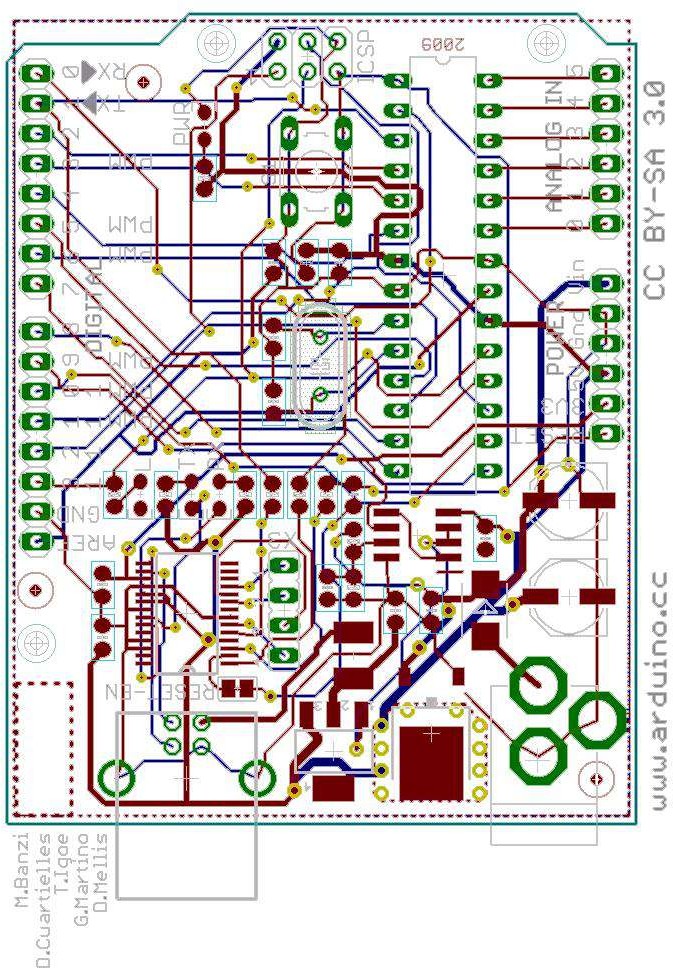 